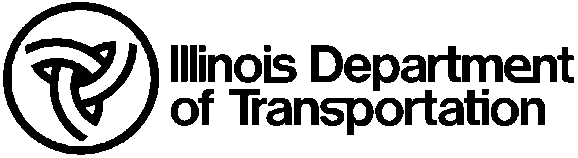 	Residential Moving Expense and	Dislocation Fixed Payment Schedule	Residential Moving Expense and	Dislocation Fixed Payment Schedule	Residential Moving Expense and	Dislocation Fixed Payment Schedule	Residential Moving Expense and	Dislocation Fixed Payment Schedule	Residential Moving Expense and	Dislocation Fixed Payment ScheduleEffective July 24, 2015Effective July 24, 2015Effective July 24, 2015Effective July 24, 2015Effective July 24, 2015Effective July 24, 2015Effective July 24, 2015Effective July 24, 2015Effective July 24, 2015Effective July 24, 2015OCCUPANT OWNS FURNITURE  (1) & (2)OCCUPANT OWNS FURNITURE  (1) & (2)OCCUPANT OWNS FURNITURE  (1) & (2)OCCUPANT OWNS FURNITURE  (1) & (2)OCCUPANT OWNS FURNITURE  (1) & (2)OCCUPANT OWNS FURNITURE  (1) & (2)OCCUPANT OWNS FURNITURE  (1) & (2)OCCUPANT OWNS FURNITURE  (1) & (2)OCCUPANT OWNS FURNITURE  (1) & (2)OCCUPANT OWNS FURNITURE  (1) & (2)Number of Rooms of FurnitureNumber of Rooms of FurnitureNumber of Rooms of FurnitureNumber of Rooms of FurnitureNumber of Rooms of FurnitureNumber of Rooms of FurnitureNumber of Rooms of FurnitureNumber of Rooms of FurnitureNumber of Rooms of FurnitureEachAdditionalRoom123455678$850$1,000$1,150$1,250$1,400$1,400$1,600$1,750$2,050$450OCCUPANT DOES NOT OWN FURNITUREOCCUPANT DOES NOT OWN FURNITUREOCCUPANT DOES NOT OWN FURNITUREOCCUPANT DOES NOT OWN FURNITUREOCCUPANT DOES NOT OWN FURNITUREOCCUPANT DOES NOT OWN FURNITUREOCCUPANT DOES NOT OWN FURNITUREOCCUPANT DOES NOT OWN FURNITUREOCCUPANT DOES NOT OWN FURNITUREOCCUPANT DOES NOT OWN FURNITURE1 Room / No furniture1 Room / No furniture1 Room / No furniture1 Room / No furniture1 Room / No furnitureAdditional room / No furnitureAdditional room / No furnitureAdditional room / No furnitureAdditional room / No furnitureAdditional room / No furniture$650$650$650$650$650$150$150$150$150$150Payment is limited to $100 if either of the following conditions apply:Payment is limited to $100 if either of the following conditions apply:Payment is limited to $100 if either of the following conditions apply:Payment is limited to $100 if either of the following conditions apply:Payment is limited to $100 if either of the following conditions apply:Payment is limited to $100 if either of the following conditions apply:Payment is limited to $100 if either of the following conditions apply:Payment is limited to $100 if either of the following conditions apply:Payment is limited to $100 if either of the following conditions apply:Payment is limited to $100 if either of the following conditions apply:A person has minimal possessions and occupies a dormitory style room, orA person’s residential move is performed by an agency at no cost to the person.A person has minimal possessions and occupies a dormitory style room, orA person’s residential move is performed by an agency at no cost to the person.A person has minimal possessions and occupies a dormitory style room, orA person’s residential move is performed by an agency at no cost to the person.A person has minimal possessions and occupies a dormitory style room, orA person’s residential move is performed by an agency at no cost to the person.A person has minimal possessions and occupies a dormitory style room, orA person’s residential move is performed by an agency at no cost to the person.A person has minimal possessions and occupies a dormitory style room, orA person’s residential move is performed by an agency at no cost to the person.A person has minimal possessions and occupies a dormitory style room, orA person’s residential move is performed by an agency at no cost to the person.A person has minimal possessions and occupies a dormitory style room, orA person’s residential move is performed by an agency at no cost to the person.A person has minimal possessions and occupies a dormitory style room, orA person’s residential move is performed by an agency at no cost to the person.A person has minimal possessions and occupies a dormitory style room, orA person’s residential move is performed by an agency at no cost to the person.